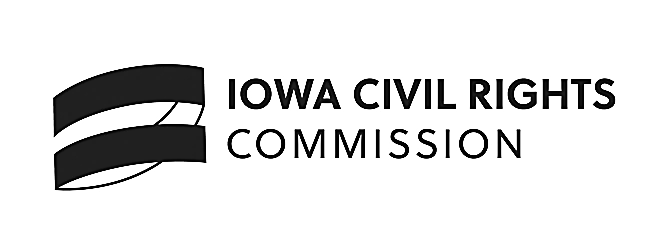 KIM REYNOLDS, GOVERNOR	KRISTEN STIFFLER, EXECUTIVE DIRECTORADAM GREGG, LT. GOVERNOR	Iowa Civil Rights Commission Friday, June 16, 2023, at 1:30 p.m.Supreme Court Room Iowa State Capitol, Room 1031007 E Grand Ave.Des Moines, IA 50319AGENDA Roll CallRecognition of Staff, Interns, Public, and PressApproval of Minutes from May 19, 2023 meetingAcceptance of AgendaICRC HearingIowa Civil Rights Commission, ex rel Kristi McMillin v. Teresa RobyNew BusinessPresentation of drafted temporary commission rules and discussion of commission rules		Approval of Temporary Commission Rules 		Alternative Commission Rules Options – Review of Board of Nursing Public Comment Rules Public Comment (oral or written) – pursuant to temporary rules adopted on May 19, 2023 public comment shall be limited to four minutesTentative – Introduction of Delegates from the Human and Civil Rights for Marginalized Communities – A Multi-Regional Project (International Visitor Leadership Program US Department of State)Recap and discussion of Deputy Director Stone’s visit from Dept. of Human Rights (Commissioner Kooiker)Establish formal liaison of an ICRC commissioner to Human Rights Commission meetings and invite HRC to do the same (Commissioner Kooiker)Iowa Advisory Committee to the U.S. Commission on Civil Rights Report (Overview, Background, Methodology, Finding I: pgs. 1-16)Discussion of ICRC’s Red Tape Review pursuant to Executive Order 10 and opportunities and challenges to conducting substantive rule changes simultaneously Standing BusinessDirector’s Report – Kristen StifflerDIAL Merger – Attached UnitStaff UpdateCRS, Temporary Staff, and InternsUpdate on Anniversary of Coger caseOutreachRed Tape Review pursuant to Executive Order 10Legislative UpdateFederal contract update Case law – Katie Fiala, Assistant Attorney GeneralCommissioners’ Reports		Commissioner Holly White 		Commissioner Marcelena Ordaz 		Commissioner Dennis Mandsager 		Commissioner Sam Kooiker		Commissioner Don DeKock		Commissioner Dr. Kit Ford		Commissioner Daniel KennedyClosed Session - Closed Session pursuant to Iowa Code §21.5(1)(f).  (A governmental body may hold a closed session only by affirmative public roll-call vote of either two-thirds of the members of the body or all of the members present at the meeting. A governmental body may hold a closed session only to the extent a closed session is necessary, among other things, to discuss strategy with counsel in matters that are presently in litigation or where litigation is imminent where its disclosure would be likely to prejudice or disadvantage the position of the governmental body in that litigation).Set Next MeetingAdjournment Any person needing special assistance or with accessibility needs should contact Kaitlin Smith at 515-281-0333 or kaitlin.smith@iowa.gov*******************************************************************************************Attending the Iowa Civil Rights Commission virtually – please see the below informationThe ICRC continues to provide additional options for those wishing to attend virtually.  The ICRC meeting will be set up as a Zoom Webinar and will be recorded.  This recording will be available on the ICRC You Tube page.  Virtual Public CommentThis Zoom link will allow for any individual the opportunity to speak during the public comment portion of the Commission meeting.   Please contact Kaitlin Smith with any questions or concerns regarding virtual comment during the ICRC meeting at 515-281-0333 or kaitlin.smith@iowa.gov*******************************************************************************************ZOOM Webinar Link -Please click the link below to join the webinar:
https://us06web.zoom.us/j/86175366267?pwd=ZjdSNEwyNVVIT2QyUjRvaFJyN3FJZz09
Passcode: 50hHfD
Or One tap mobile :
    +13126266799,,86175366267#,,,,*736867# US (Chicago)
    +16465588656,,86175366267#,,,,*736867# US (New York)
Or Telephone:
    Dial(for higher quality, dial a number based on your current location):
    +1 312 626 6799 US (Chicago)
    +1 646 558 8656 US (New York)
    +1 646 931 3860 US
    +1 309 205 3325 US
    +1 720 707 2699 US (Denver)
    +1 253 205 0468 US

Webinar ID: 861 7536 6267
Passcode: 736867
International numbers available: https://us06web.zoom.us/u/kblFhJqlHKIM REYNOLDS, GOVERNOR	KRISTEN STIFFLER, EXECUTIVE DIRECTORADAM GREGG, LT. GOVERNOR	Iowa Civil Rights Commission TEMPORARY PUBLIC MEETING FORUM RULESJUNE & JULY 2023Below please find the temporary rules adopted by the Iowa Civil Rights Commission on May 19, 2023 to be used for the June 16, 2023 Civil Rights Commission MeetingCity of Sheldon, Iowa City Council Meeting Public Forum Rules:Public Forum is the City Council’s opportunity to hear comments from you at the beginning of the City Council meeting for items both on and off the agenda, except for “public hearing” items. During Public Forum, the City Council receives comments and refrains from speaking. The Mayor may ask the City Manager to follow up. The number of speakers will not usually be limited at the public forum; total length of the forum is desired to not exceed ½ hour, and may be lengthened at the discretion of the Mayor and Council. Anyone who wants to speak during Public Comment Period should do the following:Raise your hand to be recognized by the Mayor and then come to the podium and state your name and address. If you have handouts, please give them to the City Clerk before the meeting.Be concise and limit comments to four minutes. You may not save your time for later or yield the remainder of your time to someone else. After speaking, please be seated.If you are addressing a matter on the agenda, state the agenda item you are speaking about and if you are speaking on more than one agenda item, arrange your comments in chronological order.Try not to duplicate information that has already been presented.Direct comments to the entire Council and not to an individual. Questions and issues raised during this time will generally not be answered during this time.Maintain a courteous and respectful manner.If you are the presenter on an item which has been formally placed on the Council agenda, this public forum process does not apply, although you are asked to be succinct in your presentation.Iowa law requires certain matters to have public hearings, which have their own comment periods. Comments pertaining to a public hearing item should be saved for that item, and the four-minute comment period will also apply for public hearings.